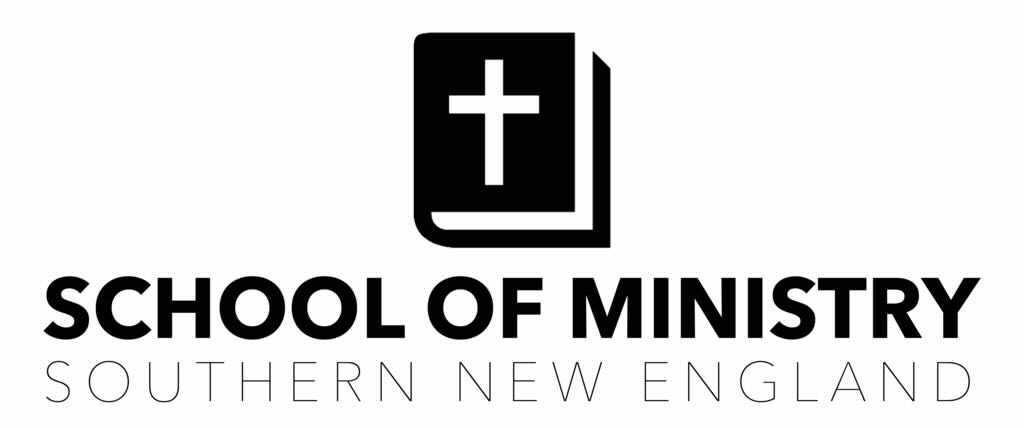 Name: ________________________________Date:_________________________________107 Spirit Empowered Churches Study GuideTextbook: A Spirit-Empowered Church by Alton GarrisonCourse ObjectivesThe student will be able to identify key characteristics of a healthy churchThe student will be able to define the five functions of a healthy churchThe student will be able to recognize the lifecycle stages of a churchThe student will be able to develop a strategic plan for a healthy churchIn Acts 2:42-47, the Holy Spirit began to explain the process of how to move from a temple model to a _______________ model. At _______________ , an amazing and dramatic thing happened: Those who believed in Jesus became the place where heaven and earth met. _____ TRUE/FALSE: Evangelism, discipleship, fellowship, ministry (service), and worship were to be the functions of an effective, Spirit-empowered church—they are the five functions upon which the Acts 2 process is based: connect, grow, serve, go, and worship. ______ Grow is about discipleship. It’s how your church promotes spiritual formation in: a. individualsb. the congregationc. ministry teams and the congregationd. individuals, ministry teams and the congregation______ TRUE/FALSE: The first century church was empowered by the Spirit, but Jesus had a plan for those He was leaving behind. He revealed that plan through the power of His Spirit, and He accomplishes the plan through the hard work of His followers. Spiritual experiences are wonderful, but without a _______________, you’ll find yourself wondering how to take your church from where you are to where it needs to be. ______ TRUE/FALSE: What worked for the first-century church continues to work today because the Builder, Christ, used a sound blueprint when He founded the church in Acts. The willingness to admit we need to do things _______________ is one of the biggest challenges we face in our Acts 2 Journeys.We can be transformed by the _______________ of the Spirit, and we can then change the atmosphere of our churches and congregations through the same plan that God used to transform the church of the first century. ______ TRUE/FALSE: The future of a church belongs to one visionary leader, the pastor. Working as a _______________ enables us to reach people for Jesus effectively. ______ TRUE/FALSE: It’s critical that our churches become outward focused. No matter the size of our churches, we must fulfill our mandate: the Great Commission. For too long we have focused on making churchgoers comfortable.______ God’s plan for the future of a church comes from: a book a prophetic word in a servicethe pastor and his core team of church leaders sitting, praying together, and hearing what God wants them to do in the futurepastor’s vision of leadership14. ______ TRUE/FALSE: Preachers aren’t modern priests; each believer has the indwelling presence of the Holy Spirit, and the entire congregation shares the mission of showing God’s goodness to others. 15. Each believer is part of a royal nation and is called to _______________, even if they aren’t paid full-time ministers. 16. ______ Modern day priests (believers) have the following responsibilities: 	 a. inviting friends and coworkers to church	 b. greeting visitors warmly	 c. serving the next generation in children’s programs	 d. doing whatever it takes to do the Lord’s work	 e. all of the above17. ______ TRUE/FALSE: The people exist to help the pastor; the pastor exists to help the people fulfill their callings.18. Compassion _______________ is a result of giving, serving, and helping without replenishing the necessary love, joy and strength all of us need to keep going. 19. ______ TRUE/FALSE: Unlike many church leaders, God isn’t obsessed with size as a measure of the effectiveness of a church. He desires small churches to be healthy just as much as He desires big churches to be healthy, and He desires that all churches be full of hope. 20. ______ With the challenges facing the church today, we must rely upon: 	a. our ingenuity	b. our intellect	c. Spirit-empowerment	d. human effort21. ______ TRUE/FALSE: Experiencing Spirit-empowered discipleship is about doing more       for God, performing at a higher level, and experiencing signs and wonders. 22. ______ Every spiritual discipline, every behavioral truth, every spiritual activity rings       hollow without a growing relationship with Christ—and will eventually bring: 	a. frustration	b. disappointment	c. burnout	d. all of the above23. ______ Which of the following statements is true about transformation? 	a. Transformation occurs at both a personal level and a corporate one.	b. Congregational transformation is the process of changing beliefs and behaviors.	c. Both A and B	d. None of the aboveMATCHING: Match the term with the correct description of the functions of a healthy church. 24. _____ Connect		A. Develops and mobilizes the people25.  _____ Grow			B. Pursues and obeys God passionately26.  _____ Serve			C. Engages and maintains loving relationships27.  _____ Go		D. Acts with clear direction and outward focus28.  _____ Worship		E. Reproduces and multiplies His mission in other peoples                                                                  and places29. Only the _______________ power of the Holy Spirit will allow us to rekindle the passion for evangelism and mission, change the climate of the church, and disciple a priesthood of believers within the church. 30. While Spirit-empowered churches are our goal, we must recognize that churches aren’t made up of bricks and mortar but are made up of a far more valuable asset than real estate: _______________.31. ______ At the core of the Acts 2 process is having Spirit-empowered disciples who are: loyal to their pastor and pay their tithesbaptized in the Holy Spirit with the evidence of speaking in tonguesencountering Jesus, experiencing the fullness of the Holy Spirit, learning Scripture, and engaging with God’s people.All of the above______ TRUE/FALSE: Learning and doing (education and effort) without encountering the Holy Spirit are counter-productive—in fact, it’s dry, lifeless, and destined for failure. Undeniably, sound _______________ is foundational to the strength and effectiveness of the church, and it’s impossible to have sound disciples without sound doctrine. MATCHING: For questions 38-41 choose the best answer of the two options for each question:   	             a. Old Covenant	or 	b. New Covenant______ Anointing available continually______ Anointing available sporadically______ Anointing provided when individuals were depleted or desperate______ Anointing provided in advance of a needSpirit-empowered disciples don’t experience an isolated event but a _______________ of complete transformation. MATCHING: Match the term with the description: ______ Reproducers		A. People who haven’t received Christ as Lord and Savior                                                            of their lives.______ Disciples		B. People who’ve received Christ as Lord but haven’t yet                                                             become learners who obey God’s Word.______ Unbelievers		C. People who adhere to the teaching and practices of                                                       growing in Christ and demonstrate a lifestyle                                                       corresponding to God’s Word.______ Servant Leaders	D. People who’ve grown in the direction, ways, and timing                                                     of the Lord and share their knowledge of Christ with                                                     others so they, too, can learn His direction, ways, and                                                     timing.______ Believers		E. People who mentor others through relationship to the                                                     point where they become servant-leaders.______ TRUE/FALSE: The road to a healthy church, regardless of size or age demographics, begins with asking the right questions of ourselves and assessing our current status as Spirit-empowered disciples. ______ TRUE/FALSE: When a church is in the Death stage of a lifecycle, there is no hope for transformation. Transformation is not a _______________. It is an ongoing journey. ______ Which of the following statements is true? The New Testament church’s mission is timeless.The New Testament church’s mission is the same today as it was the day Christ ascended.The New Testament church’s mission is the same for each and every church.All of the aboveWe call our mission the_______________ _______________ . ______ The revitalization of any church begins when ______ persons/people catch(es) the dream of the Holy Spirit’s empowerment to accomplish His mission on the earth. twothreeonefour_______________ is often a misunderstood word, but for our purposes, it is our current understanding of God’s preferred future for a person, group, or congregation.  Vision always involves_______________  and invites criticism, especially for the individuals into whom God breathes the dream that becomes a vision. ______ TRUE/FALSE: As we endeavor to execute a vision for ourselves or for a body of believers, we’ll face many challenges, but none of them will derail or delay the fulfillment of the vision.______ As we seek to develop God inspired vision, we must recognize a few things that can prevent us from seeing possibilities and opportunities. These “blinders” may include: denial and complacencypast successes and past failurespersonal agendas and preconceptionsall of the aboveWe must exchange blinders for spiritual _______________ because how we perceive things shapes our current reality. ______ Core values are: like a church’s personalitylike DNAboth a and bneither a or b______ TRUE/FALSE: Core values drive priorities; shape behaviors, attitudes, and actions; direct processes; govern relationships; and articulate what the church stands for.  ______ TRUE/FALSE: Every church has the ability to cast vision, but if the values can’t support the vision or aren’t being lived, that vision will fail. With clearly defined values you’ll know clearly what is most _______________ to your church. Sometimes what seems like a core value may actually be something completely different—a personal preference or _______________.Biblical absolutes, community standards, and personal convictions are all subject to  _______________directives and should supplant personal beliefs and behaviors. ______ The entire Acts 2 process is built upon the understanding that: God has a planThe Holy Spirit wants to reveal God’s plan to usBoth a and bNeither a or b______ TRUE/FALSE: We must recognize that without Holy Spirit empowerment in our churches, the mission, vision, values and plans merely amount to programs.      A vision without a plan to carry it out is nothing more than a _______________. God does nothing out of order. There’s a divine _______________ in all He does. MATCHING: Match the terms with the correct descriptions. ______ values			A. where you want to go______ vision			B. how you get from where you are to where you                                                      want to go______ strategic plan		C. where you areIn building an Acts 2 church, _______________ is the glue that holds everything together.      69. The Christian life is more than belief and action—it’s _______________. It’s connection, belonging, and community. 70.______ TRUE/FALSE: We need to deconstruct discipleship as it exists today, exchanging rational/ behavioral models for relational/experiential models. ______ Spirit-empowered discipleship requires a lifestyle of the following: Fresh encounters with JesusFrequent experiences of ScriptureFaithful engagement with God’s peopleAll of the above72. ______ TRUE/FALSE: Relevant discipleship begins with solid doctrine and teaching. ______ TRUE/FALSE: Statistics show that adults tend to stop growing spiritually in the fifth to seventh year of their Christian experience. Discipleship ______________ with each phase of life, but the need for it never wanes.    ______ TRUE/FALSE: When you create empowered disciples, the living and life-giving relationship they have with the Holy Spirit won’t let them stay immature; it will urge them forward from glory to glory. ______ Nothing helps a churchgoer feel more connected or have a greater sense of ownership than: becoming involved in a form of servicebeing served by their pastorbeing honored in front of the churchnone of the above77.______ TRUE/FALSE: Most pastors find it is one of the easiest tasks to delegate decisions to Spirit-empowered team members. Any willing disciple of God can change the world, but we must _______________  out into that world in order to make a difference. ______ TRUE/FALSE: Unlike people who grow old and eventually die, organizations have the capacity to reinvigorate themselves, to instill new energy and vitality, and to keep growing through countless stages. ______ TRUE/FALSE: The burden of ministry belongs to the pastor. ______ TRUE/FALSE: We must help our congregations understand that attracting new people is not the pastor’s job. Pastors aren’t paid to reach new people; they’re paid to shepherd those who come. It’s our job as pastors and leaders to teach and disciple the people in our churches, _______________ them for ministry. ______ TRUE/FALSE: Your church and your vision don’t have to be big for your actions to have a big impact on the people around you. ______ TRUE/FALSE: Go is about reaching unreached people groups around the world in every way possible, from our neighbors to the farthest corners of the earth. Worship isn’t an event. It’s a _______________. Worship is a lifestyle, but in this age of emphasis on worship through music, many have forgotten that _______________ is a powerful form of worship. ______ TRUE/FALSE: Worship is a tool for connecting us to God—of reaching up to our heavenly Father to ask His glory to come down. 